Informacja o sytuacjina rynku pracy wg stanuna dzień 31 grudnia 2016r.Powiat Kędzierzyńsko-KozielskiKędzierzyn-Koźle  02.02.2017r. Stopa i poziom bezrobocia.Stopa bezrobocia w powiecie kędzierzyńsko-kozielskim w grudniu 2016r. wynosiła 10,4 % 
i była wyższa w ujęciu miesięcznym o 0,4 %, natomiast w ujęciu  rocznym była niższa o  1,4 %. Tabela nr 1a  - Stopa bezrobocia w kraju , w województwie oraz w powiecie.*szacunek bez korekty GUS      
Liczba bezrobotnych zarejestrowanych w Powiatowym Urzędzie Pracy w Kędzierzynie-Koźlu w dniu       31 grudnia 2016r. wynosiła  3449 osób i  była wyższa w ujęciu miesięcznym o 127 osób oraz  
niższa w ujęciu  rocznym o 472 osoby.W miesiącu grudniu 2016r. odnotowano spadek osób bezrobotnych we wszystkich gminach powiatu kędzierzyńsko-kozielskiego w ujęciu rocznym, natomiast w ujęciu miesięcznym nastąpił wzrost we wszystkich gminach.Tabela nr 1b  - Bezrobocie na lokalnym rynku pracy z podziałem na gminy. Struktura bezrobotnych.W grudniu 2016r. w ujęciu rocznym odnotowano spadek osób bezrobotnych będących w szczególnej sytuacji na rynku pracy w większości kategorii za wyjątkiem:Do 30 roku życiaKorzystające ze świadczeń z pomocy społecznejPosiadające  co najmniej jedno dziecko niepełnosprawne do 18 roku życiaW grudniu 2016r. w ujęciu miesięcznym odnotowano wzrost osób bezrobotnych będących w szczególnej sytuacji na rynku pracy we wszystkich kategoriach. Ruch bezrobotnych.W grudniu 2016r  w stosunku do miesiąca poprzedniego nastąpił wzrost rejestracji (o 117 osób). Wskaźnik płynności rynku pracy, liczony jako stosunek liczby bezrobotnych podejmujących pracę 
do liczby nowo zarejestrowanych w grudniu 2016r. wyniósł 44,3 %  gdy w listopadzie 2016r. 
58,0 %.    Tabela nr 3a  – Napływ i odpływ bezrobotnych.W grudniu 2016r. najwięcej osób zarejestrowało się z następujących branż :Handel hurtowy i detaliczny, naprawy pojazdów samochodowych 
włączając motocykle  – 94 osobyPrzetwórstwo przemysłowe – 75 osóbBudownictwo – 45 osóbW 14 branżach liczba osób rejestrujących jest większa niż w poprzednim miesiącu, natomiast 
w 4 branżach mniejsza. Największy wzrost rejestrujących się bezrobotnych odnotowano 
w branży: Przetwórstwo przemysłowe.Tabela nr 3b – Bezrobotni rejestrujący się wg rodzaju działalności ostatniego miejsca pracy ( dane szacunkowe )Najwięcej osób rejestrujących się w miesiącu grudniu 2016r. to ponownie sprzedawcy  (67 osób) 
oraz osoby nie posiadające żadnego zawodu i specjalności (54 osoby). Tabela nr 3c – Bezrobotni rejestrujący się wg zawodu i specjalności (dane szacunkowe). Oferty pracy.W grudniu 2016r. do Powiatowego Urzędu Pracy w Kędzierzynie-Koźlu zgłoszono 331 ofert pracy, więcej w ujęciu miesięcznym o 11 ofert pracy oraz więcej w ujęciu rocznym o 31 ofert pracy.Zgłoszone oferty pracy dotyczyły między innymi: 312 – miejsc pracy niesubsydiowanej, tj. 94,3% wszystkich ofert  19 – miejsc pracy subsydiowanej,  tj. 5,7% wszystkich ofertOferty pracy  pochodziły z następujących sektorów:307 - z sektora niepublicznego, tj. 92,7% wszystkich ofert  24 - z sektora publicznego, tj. 7,3% wszystkich ofert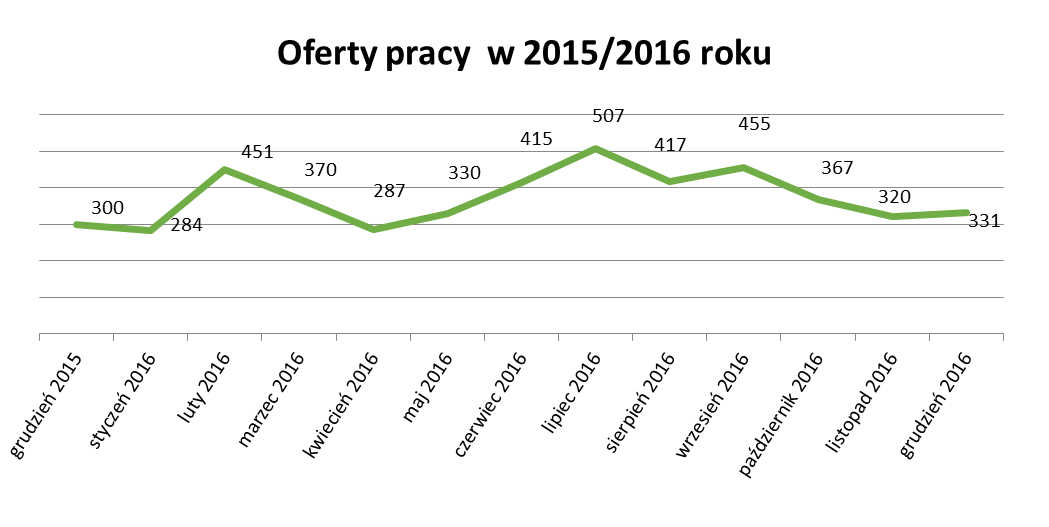 W grudniu 2016r. najwięcej ofert pracy zgłoszono w następujących  branżach:Działalność profesjonalna, naukowa i technicznaHandel hurtowy i detaliczny, naprawy pojazdów samochodowych włączając motocykleRolnictwo, leśnictwo, łowiectwo i rybactwoTabela nr 4 – Oferty pracy Stopa bezrobocia w %grudzień
2015listopad 
2016grudzień
2016Przyrost/spadek                XII 2015-XII 2016Przyrost/spadek                 XI 2016-XII 2016Stopa bezrobocia w %grudzień
2015listopad 
2016grudzień
2016Przyrost/spadek                XII 2015-XII 2016Przyrost/spadek                 XI 2016-XII 2016Kraj9,88,28,3-1,5+0,1Województwo10,28,79,0-1,2+0,3Powiat Kędzierzyn-Koźle11,810,010,4-1,4+0,4Miasto/Gminagrudzień 2015grudzień 2015listopad 2016listopad 2016grudzień 2016grudzień 2016Przyrost/spadek                  XII 2015-XII 2016     Przyrost/spadek                  XII 2015-XII 2016     Przyrost/spadek                   XI 2016-XII 2016     Przyrost/spadek                   XI 2016-XII 2016     Miasto/GminaOgółem KobietyOgółem KobietyOgółem KobietyOgółemKobietyOgółemKobietyOgółem392121673322193434491996-472-17112762Kędzierzyn-Koźle270514692331133323991357-306-1126824Bierawa260156216137224144-36-128-12Cisek176971377614883-28-14117Pawłowiczki315178266164279170-36-8136Polska Cerekiew1821061448715596-27-10119Reńska Wieś283161229138244146-39-15158T Tabela nr 2a - Zmiany zachodzące na lokalnym rynku pracy w wybranych kategoriach bezrobotnych.Wybrane kategorie bezrobotnychgrudzień 2015grudzień 2015listopad 2016listopad 2016grudzień 2016grudzień 2016Przyrost/spadek                   XII 2015-XII 2016    Przyrost/spadek                   XII 2015-XII 2016    Przyrost/spadek                   XI 2016-XII 2016     Przyrost/spadek                   XI 2016-XII 2016     Wybrane kategorie bezrobotnychOgółem KobietyOgółem KobietyOgółem KobietyOgółemKobietyOgółemKobietyStan bezrobotnych na koniec m-ca392121673322193434491996-472-17112762 Z prawem do zasiłku342204279171290180-52-24119Zwolnione z przyczyn dot. zakładu   pracy1931231408914899-45-24810Zamieszkali na wsi12166989926021050639-166-595837Bez kwalifikacji153084312417421252758-278-851116Bez doświadczenia zawodowego881541796494800496-81-4542Osoby będące w szczególnej sytuacji na rynku pracyOsoby będące w szczególnej sytuacji na rynku pracyOsoby będące w szczególnej sytuacji na rynku pracyOsoby będące w szczególnej sytuacji na rynku pracyOsoby będące w szczególnej sytuacji na rynku pracyOsoby będące w szczególnej sytuacji na rynku pracyOsoby będące w szczególnej sytuacji na rynku pracyOsoby będące w szczególnej sytuacji na rynku pracyOsoby będące w szczególnej sytuacji na rynku pracyOsoby będące w szczególnej sytuacji na rynku pracyOsoby będące w szczególnej sytuacji na rynku pracyDo 30 roku życia105466987659990160823261259Do 25 roku życia535309440284447290-88-1976Długotrwale bezrobotne222312632021122820441241-179-222313Powyżej 50 roku życia127351810594341107457-166-614823Korzystające ze świadczeń z pomocy społecznej2031223222064152652121439359Posiadające co najmniej jedno dziecko do 6 roku życia679571643569666576-135237Posiadające  co najmniej jedno dziecko niepełnosprawne do 18 roku życia2319212025222341Niepełnosprawni320160289158290150-30-101-8Napływ i odpływ bezrobotnych w 2016r. listopad 2016grudzień 2016 Przyrost/spadekNarastająco w 2016r.NAPŁYW  (rejestracje)Ogółem4315481175425Kobiety216278622749ODPŁYW  (wyłączenia)Ogółem41742145897Kobiety217216-12920w tym podjęcia pracy250243-73131Sekcja PKDBezrobotni rejestrujący sięw listopadzie 2016r.Bezrobotni rejestrujący sięw grudniu 2016r.Przyrost/spadekHandel hurtowy i detaliczny, naprawy pojazdów samochodowych włączając motocykle739421Przetwórstwo przemysłowe407535Budownictwo38457Działalność w zakresie usług administrowania i działalność wspierająca26282Administracja publiczna i obrona narodowa; obowiązkowe zabezpieczenia społeczne3227-5Pozostała działalność usługowa152510Opieka zdrowia i pomoc społeczna16193Działalność profesjonalna, naukowa i techniczna10166Działalność związana z zakwaterowaniem i usługami gastronomicznymi12153Transport i gospodarka magazynowa1515-Edukacja1410-4Działalność związana z kulturą , rozrywką i rekreacją5105Działalność finansowa i ubezpieczeniowa2108Działalność związana z obsługą rynku nieruchomości583Rolnictwo, leśnictwo, łowiectwo i rybactwo84-4Informacja i komunikacja231Górnictwo i wydobywanie132Dostawa wody i gospodarowanie ściekami i odpadamioraz działalność związana z rekultywacją42-2Wytwarzanie i zaopatrywanie w energię elektryczną, gaz, parę wodną, gorącą wodę i powietrze do układów klimatyzacyjnych121Gospodarstwo domowe  pracowników zatrudniające; gospodarstwa domowe produkujące wyroby i świadczące usługi na własne potrzeby---Organizacje i zespoły eksterytorialne---Branże , w których liczba rejestrujących się bezrobotnych:grudzień 2016r.rośnie14bez zmian3spada4Zawody i specjalnościZawody i specjalnościLiczba osób rejestrujących się w grudniu 2016 r.NazwaKodLiczba osób rejestrujących się w grudniu 2016 r.Sprzedawca52230167Murarz71120224Kucharz51200113Ślusarz72220413Magazynier43210311Pakowacz ręczny93210110Sekcja PKDOferty pracyw grudniu 2016bez miejsc aktywizacji zawodowej (ilość stanowisk)Oferty pracynarastającobez miejsc aktywizacji zawodowej w 2016r.Działalność profesjonalna, naukowa i techniczna99802Handel hurtowy i detaliczny, naprawy pojazdów samochodowych włączając motocykle51353Rolnictwo, leśnictwo, łowiectwo i rybactwo4588Przetwórstwo przemysłowe42234Budownictwo34522Opieka zdrowia i pomoc społeczna1352Działalność związana z zakwaterowaniem i usługami gastronomicznymi1099Pozostała działalność usługowa853Administracja publiczna i obrona narodowa; obowiązkowe zabezpieczenia społeczne7100Edukacja794Działalność finansowa i ubezpieczeniowa430Transport i gospodarka magazynowa2144Działalność związana z kulturą , rozrywką i rekreacją242Wytwarzanie i zaopatrywanie w energię elektryczną, gaz, parę wodną, gorącą wodę i powietrze do układów klimatyzacyjnych14Informacja i komunikacja138Działalność związana z obsługą rynku nieruchomości-14Dostawa wody i gospodarowanie ściekami i odpadamioraz działalność związana z rekultywacją-10Górnictwo i wydobywanie-5Działalność w zakresie usług administrowania i działalność wspierająca-2Gospodarstwo domowe  pracowników zatrudniające; gospodarstwa domowe produkujące wyroby i świadczące usługi na własne potrzeby--Organizacje i zespoły eksterytorialne--